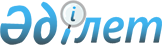 "Мемлекеттік саяси және әкімшілік қызметшілер лауазымдарының тізілімін бекіту туралы" Қазақстан Республикасы Президентінің 2015 жылғы 29 желтоқсандағы № 150 Жарлығына өзгерістер мен толықтырулар енгізу туралы" Қазақстан Республикасының Президенті Жарлығының жобасы туралыҚазақстан Республикасы Үкіметінің 2021 жылғы 9 сәуірдегі № 224 қаулысы
      Қазақстан Республикасының Үкіметі ҚАУЛЫ ЕТЕДІ:
      "Мемлекеттік саяси және әкімшілік қызметшілер лауазымдарының тізілімін бекіту туралы" Қазақстан Республикасы Президентінің 2015 жылғы 29 желтоқсандағы № 150 Жарлығына өзгерістер мен толықтырулар енгізу туралы" Қазақстан Республикасының Президенті Жарлығының жобасы Қазақстан Республикасы Президентінің қарауына енгізілсін. "Мемлекеттік саяси және әкімшілік қызметшілер лауазымдарының тізілімін бекіту туралы" Қазақстан Республикасы Президентінің 2015 жылғы 29 желтоқсандағы № 150 Жарлығына өзгерістер мен толықтырулар енгізу туралы
      ҚАУЛЫ ЕТЕМІН:
      1. "Мемлекеттік саяси және әкімшілік қызметшілер лауазымдарының тізілімін бекіту туралы" Қазақстан Республикасы Президентінің 2015 жылғы 29 желтоқсандағы № 150 Жарлығына (Қазақстан Республикасының ПҮАЖ-ы, 2015 ж., № 70-71, 520-құжат) мынадай өзгерістер мен толықтырулар енгізілсін:
      жоғарыда аталған Жарлықпен бекітілген Мемлекеттік саяси және әкімшілік қызметшілер лауазымдарының тізілімінде:
      "2-тарау. Мемлекеттік әкімшілік лауазымдар" деген тарауда:
      "Б" корпусы" деген бөлімде:
      С санаттарының тобында:
      С-1 санаты:
      "Шетелдегі мекеменің кеңесшісі - уәкілі" деген жолдан кейін мынадай мазмұндағы жолмен толықтырылсын:
      "Баспасөз хатшысы";
      С-3 санатында:
      "Орталық атқарушы органның бірінші басшысының көмекшісі, кеңесшісі, баспасөз хатшысы" деген жол мынадай редакцияда жазылсын:
      "Орталық атқарушы органның бірінші басшысының көмекшісі, кеңесшісі";
      D санаттарының тобында:
      D-2 санаты:
      "Облыс, республикалық маңызы бар қала және астана әкімінің әскери қауіпсіздік және қорғаныс мәселелері жөніндегі көмекшісі" деген жолдан кейін мынадай мазмұндағы жолмен толықтырылсын:
      "Баспасөз хатшысы";
      D-3 санатында:
      "Баспасөз хатшысы" деген жол алып тасталсын.
      2. Осы Жарлық алғашқы ресми жарияланған күнінен бастап қолданысқа енгізіледі.
					© 2012. Қазақстан Республикасы Әділет министрлігінің «Қазақстан Республикасының Заңнама және құқықтық ақпарат институты» ШЖҚ РМК
				
      Қазақстан РеспубликасыныңПремьер-Министрі

А. Мамин

      Қазақстан РеспубликасыныңПрезиденті

Қ.Тоқаев
